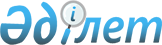 О внесении изменения в постановление акимата Есильского района Северо-Казахстанской области от 14 декабря 2017 года № 315 "О некоторых вопросах поощрения граждан, участвующих в обеспечении общественного порядка"Постановление акимата Есильского района Северо-Казахстанской области от 19 марта 2018 года № 76. Зарегистрировано Департаментом юстиции Северо-Казахстанской области 29 марта 2018 года № 4621
      В соответствии со статьей 26 Закона Республики Казахстан от 6 апреля 2016 года "О правовых актах" акимат Есильского района Северо-Казахстанской области ПОСТАНОВЛЯЕТ:
      1. Внести в постановление акимата Есильского района Северо-Казахстанской области от 14 декабря 2017 года № 315 "О некоторых вопросах поощрения граждан, участвующих в обеспечении общественного порядка" (зарегистрировано в Реестре государственной регистрации нормативных правовых актов под № 4438, опубликовано в Эталонном контрольном банке нормативных правовых актов Республики Казахстан 22 декабря 2017 года) следующее изменение:
      преамбулу вышеуказанного постановления на казахском языке изложить в новой редакции:
      "Қазақстан Республикасындағы жергілікті мемлекеттік басқару және өзін-өзі басқару туралы" Қазақстан Республикасының 2001 жылғы 23 қаңтардағы Заңының 37 бабы 7 тармағына, "Қоғамдық тәртіпті қамтамасыз етуге азаматтардың қатысуы туралы" Қазақстан Республикасының 2004 жылғы 9 шілдедегі Заңының 3 бабы 2 тармағы 3) тармақшасына сәйкес, Солтүстік Қазақстан облысы Есіл ауданының әкімдігі ҚАУЛЫ ЕТЕДІ:";
      текст на русском языке оставить без изменения.
      2. Коммунальному государственному учреждению "Аппарат акима акимата Есильского района Северо-Казахстанской области" в установленном законодательством Республики Казахстан порядке обеспечить:
      1) государственную регистрацию настоящего постановления в Республиканском государственном учреждении "Департамент юстиции Северо-Казахстанской области Министерства юстиции Республики Казахстан";
      2) в течение десяти календарных дней со дня государственной регистрации настоящего постановления акимата района направление его копии в бумажном и электронном виде на казахском и русском языках в Северо-Казахстанский региональный центр правовой информации – филиал Республиканского государственного предприятия на праве хозяйственного ведения "Республиканский центр правовой информации" Министерства юстиции Республики Казахстан для официального опубликования и включения в Эталонный контрольный банк нормативных правовых актов Республики Казахстан;
      3) размещение настоящего постановления на интернет - ресурсе коммунального государственного учреждения "Аппарат акима акимата Есильского района Северо-Казахстанской области" после его официального опубликования. 
      4. Контроль за исполнением настоящего постановления возложить на заместителя акима Есильского района по социальным вопросам.
      5. Настоящее постановление вводится в действие по истечении десяти календарных дней после дня его первого официального опубликования.
					© 2012. РГП на ПХВ «Институт законодательства и правовой информации Республики Казахстан» Министерства юстиции Республики Казахстан
				
      Аким Есильского района

М.Абишев

      "СОГЛАСОВАНО"

      Начальник

      государственного учреждения

      "Отдел внутренних дел

      Есильского района

      департамента внутренних дел

      Северо-Казахстанской области"

М.Байжанов

      19 марта 2018 года
